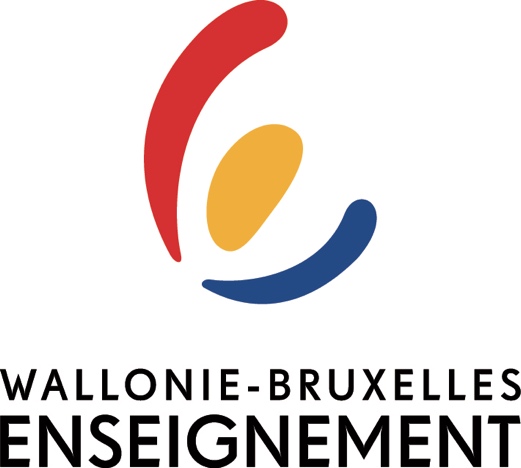 Plan de remédiation et d’accompagnement de l’élève pour le cours de Mathématiques – 1er degré communDÉNOMINATION DE L’ÉTABLISSEMENT SCOLAIRE : IDENTITÉ DE L’ÉLÈVE Nom de l’élève : Prénom : Classe : Compétences transversalesDifficultés majeures rencontrées par l’élève :Proposition d’actions préalables à la rentrée scolaire (en juillet et août) :Actions à mettre en place avec l’élève dès la rentrée scolaire et portées à la connaissance de l’équipe pédagogique qui prendra l’apprenant en charge en septembre 2021 : 3.2. Ressources disciplinaires portant sur les essentielsMathématiquesParmi les essentiels, liste des ressources n’ayant pu être travaillées en 2020-2021 : Parmi les essentiels, liste des ressources travaillées et évaluées en 2020-2021, principales difficultés rencontrées par l’élève : Proposition d’actions préalables à la rentrée scolaire (en juillet et en août) : Actions à mettre en place avec l’élève dès la rentrée scolaire et à porter à la connaissance de l’équipe pédagogique qui prendra l’apprenant en charge en septembre 2021 : Premier degré́ communMathématiques AcquisEn voie d'acquisition Non acquisDOMAINE DES NOMBRESDOMAINE DES NOMBRESDOMAINE DES NOMBRESDOMAINE DES NOMBRESCompter, dénombrer, classerCompter, dénombrer, classerCompter, dénombrer, classerCompter, dénombrer, classerDénombrerDire, lire, écrire des nombres dans la numération décimale de position en comprenant son principeClasser (situer, ordonner, comparer) CalculerCalculerCalculerCalculerIdentifier et effectuer des opérations dans des situations variéesEstimer, avant d’opérer, l’ordre de grandeur d’un résultatConstruire des tables d’addition et de multiplication, en comprenant leur structure, et les restituer de mémoireUtiliser la soustraction comme la réciproque de l’addition et la division comme la réciproque de la multiplicationDans un calcul, utiliser les décompositions appropriées des nombresUtiliser des propriétés des opérationsChoisir et utiliser avec pertinence le calcul mental, le calcul écrit ou la calculatrice en fonction de la situationEffectuer un calcul comportant plusieurs opérations à l’aide de la calculatriceVérifier le résultat d’une opérationUtiliser l’égalité en termes de résultat et en termes d’équivalenceÉcrire des nombres sous une forme adaptée (entière, décimale ou fractionnaire) en vue de les comparer, les organiser ou de les utiliserRespecter les priorités des opérationsUtiliser les conventions d’écriture mathématiqueTransformer des expressions littérales, en respectant la relation d’égalitéConstruire des expressions littérales où les lettres ont le statut de variables ou d’inconnues Résoudre et vérifier une équation du premier degré à une inconnue issue d’un problème simpleCalculer les valeurs numériques d’une expression littéraleUtiliser, dans leur contexte, les termes usuels et les notations propres aux nombres et aux opérationsDOMAINE DES SOLIDES ET DES FIGURESDOMAINE DES SOLIDES ET DES FIGURESDOMAINE DES SOLIDES ET DES FIGURESDOMAINE DES SOLIDES ET DES FIGURESRepérerRepérerRepérerRepérerSe situer et situer des objetsAssocier un point à ses coordonnées dans un repère (droite, repère cartésien)Se déplacer en suivant des consignes oralesReprésenter, sur un plan, le déplacement correspondant à des consignesReconnaître, comparer, construire, exprimerReconnaître, comparer, construire, exprimerReconnaître, comparer, construire, exprimerReconnaître, comparer, construire, exprimerReconnaitre, comparer des solides et des figures, les différencier et les classerConstruire des figures et des solides simples avec du matériel variéTracer des figures simplesAssocier un solide à sa représentation dans le plan et réciproquementConstruire un parallélépipède en perspective cavalièreDans une représentation plane d’un objet de l’espace, repérer les éléments en vraie grandeurDégager des régularités, des propriétés, argumenterDégager des régularités, des propriétés, argumenterDégager des régularités, des propriétés, argumenterDégager des régularités, des propriétés, argumenterDans un contexte de pliage, de découpage, de pavage et de reproduction de dessins, relever la présence de régularités Reconnaître et construire des agrandissements et des réductions de figures Relever des régularités dans des familles de figures planes et en tirer des propriétés relatives aux angles, aux distances et aux droites remarquablesDécrire l’effet d’une transformation sur les coordonnées d’une figureComprendre et utiliser, dans leur contexte, les termes usuels propres à la géométrieDOMAINE DES GRANDEURSDOMAINE DES GRANDEURSDOMAINE DES GRANDEURSDOMAINE DES GRANDEURSComparer, mesurerComparer, mesurerComparer, mesurerComparer, mesurerComparer des grandeurs de même nature et concevoir la grandeur comme une propriété de l’objet, la reconnaître et la nommerEffectuer le mesurage en utilisant des étalons familiers et conventionnels et en exprimer le résultat (longueur, capacité, masse, aire, volume, durée, coût)Faire des estimations en utilisant des étalons familiers et conventionnelsConstruire et utiliser des démarches pour calculer des périmètres, des aires et des volumesMesurer des anglesSe situer et situer des événements dans le tempsConnaître le sens des préfixes déca, déci, hecto, kilo, centi, milliEtablir des relations dans un système pour donner du sens à la lecture et à l’écriture d’une mesureOpérer, fractionnerAdditionner et soustraire deux grandeurs fractionnéesCalculer des pourcentages (dans une situation de proportionnalité)Résoudre des problèmes simples de proportionnalité directeDans une situation de proportionnalité directe, compléter, construire, exploiter un tableau qui met en relation deux grandeursReconnaître un tableau de proportionnalité directe parmi d’autresDéterminer le rapport entre deux grandeurs, passer d’un rapport au rapport inverse DOMAINE DU TRAITEMENT DE DONNÉESDOMAINE DU TRAITEMENT DE DONNÉESDOMAINE DU TRAITEMENT DE DONNÉESDOMAINE DU TRAITEMENT DE DONNÉESOrganiser selon un critèreLire un graphique, un tableau, un diagrammeInterpréter un tableau de nombres, un graphique, un diagrammeReprésenter des données, par un graphique, un digrammeDéterminer un effectif, un mode, une fréquence, la moyenne arithmétique, l’étendue d’un ensemble de données discrètesDans une situation simple et concrète (tirage de cartes, jet de dés) estimer la fréquence d’un événement sous forme de rapport